 		                           Chicago Spring Classic, 4/30- 2nd, 2021         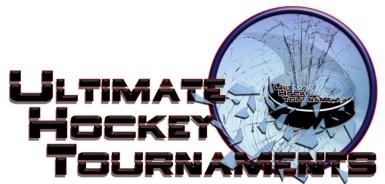       SQ A		     Showcase Format       Four teams, with each team playing three preliminary round games. At the conclusion of preliminary round,                                First plays Second for Championship. Third plays Fourth for the consolation. Standings		Game Results	TeamPoints Gm1Points Gm2Points Gm3Total PointsTiebreakers Chicago Triple Crowns2226 Admirals Hockey (lemieux)2024 Evanston Wildkits0000 Chicago Blues 10202Fri5:005:00PmFifth Third Arena- HyundaiFifth Third Arena- HyundaiFifth Third Arena- HyundaiTriple CrownsTriple Crowns77vs.vs.vs.BluesBlues2Fri6:106:10PmFifth Third Arena- HyundaiFifth Third Arena- HyundaiFifth Third Arena- HyundaiAdmiralsAdmirals33vs.vs.vs.EvanstonEvanston0Sat1:201:20PmFifth Third Arena- MissionFifth Third Arena- MissionFifth Third Arena- MissionAdmiralsAdmirals11vs.vs.vs.Triple CrownsTriple Crowns6Sat1:351:35PmTwin Rinks Arena- RedTwin Rinks Arena- RedTwin Rinks Arena- RedEvanstonEvanston11vs.vs.vs.BluesBlues6Sat6:156:15PmTwin Rinks Arena- RedTwin Rinks Arena- RedTwin Rinks Arena- RedTriple CrownsTriple Crowns55vs.vs.vs.EvanstonEvanston0Sat6:406:40PmRolling Meadows, Nelson RinkRolling Meadows, Nelson RinkRolling Meadows, Nelson RinkBluesBlues11vs.vs.vs.AdmiralsAdmirals4            *** HOME ***            *** HOME ***          *** AWAY ***          *** AWAY ***Sunday    8:10    8:10AmGlacier Ice ArenaGlacier Ice ArenaGlacier Ice Arena  3rd Place      Blues        6-1               3rd Place      Blues        6-1               3rd Place      Blues        6-1             4th Place     Evanston4th Place     Evanston                     ConsolationSundaySunday 11:40AmAmRolling Meadows, Nelson Rink     1st Place     1st PlaceTriple Crowns  7-3Triple Crowns  7-3Triple Crowns  7-3Triple Crowns  7-3  2nd Place     2nd Place   Admirals                               ChampionshipAdmirals                               Championship